ОТЧЕТ № 5248об оценке трехкомнатной квартирыАдрес: xxxxxДата определения стоимости: 05.11.2015Заказчик: xxxxxЗаемщик: xxxxxИсполнитель: xxxxx  Дата составления: 05.11.2015Рязань ● 2015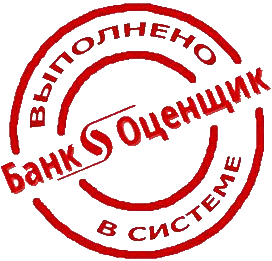 ОБЩИЕ СВЕДЕНИЯЗадание на оценкуПрименяемые стандарты оценкиФедеральный стандарт оценки от 20.05.2015 № 297 «Общие понятия оценки, подходы и требования к проведению оценки (ФСО № 1)»;Федеральный стандарт оценки от 20.05.2015 № 298 «Цель оценки и виды стоимости (ФСО № 2)»;Федеральный стандарт оценки от 20.05.2015 № 299 «Требования к отчету об оценке (ФСО № 3)»;Федеральный стандарт оценки от 25.09.2014 № 611 «Оценка недвижимости (ФСО № 7)»;Федеральный стандарт оценки от 01.06.2015 № 327 «Оценка для целей залога (ФСО № 9)»;Стандарты и правила оценочной деятельности, утвержденные саморегулируемой организацией Оценщика: xxxxx (в части, не противоречащей ФСО № 1, ФСО № 2, ФСО № 3, ФСО № 7, ФСО № 9).Федеральные стандарты оценки (ФСО № 1, ФСО № 2, ФСО № 3, ФСО № 7, ФСО № 9) являются обязательными к применению при осуществлении оценочной деятельности в соответствии со ст. 15 Закона РФ от 29.07.1998 № 135-ФЗ "Об оценочной деятельности в Российской Федерации" (в действующей редакции).Сведения об Оценщике и ЗаказчикеОсновные факты и выводыДОПУЩЕНИЯ И ОГРАНИЧИТЕЛЬНЫЕ УСЛОВИЯ, ИСПОЛЬЗОВАННЫЕ ОЦЕНЩИКОМ ПРИ ПРОВЕДЕНИИ ОЦЕНКИОтчет содержит профессиональное мнение Оценщика относительно стоимости Объекта оценки и не является гарантией того, что объект перейдет из рук в руки по цене, равной указанной в Отчете. Мнение Оценщика относительно величины стоимости действительно только на дату оценки. Оценщик не принимает на себя ответственность за последующие изменения социальных, экономических, экологических, юридических и природных условий, способных повлиять на стоимость Объекта оценки.В процессе оценки Оценщик не проводил проверку подлинности и соответствия законодательству предоставленных документов, а исходил из достоверности всех данных, предоставленных Заказчиком. Оценщик не несет ответственности за выводы, сделанные на основе документов и информации, содержащих недостоверные сведения, относящиеся к Объекту оценки.Оценщик не проводил специальных исследований Объекта оценки в отношении его прошлого или текущего использования, за исключением тех, которые необходимы для обеспечения достоверности Отчета как документа, содержащего сведения доказательственного значения.Передаваемый Заказчику Отчет, так же как и результаты, содержащиеся в нем, предназначен для использования Заказчиком в целях, указанных в Задании на оценку. Оценщик не несет никакой ответственности перед третьими лицами за весь Отчет или любую его часть.От Оценщика не требуется появляться в суде или свидетельствовать иным способом по поводу произведенной оценки, иначе как по официальному вызову суда.Права собственности на оцениваемый объект предполагаются полностью соответствующими требованиям законодательства, если иное не оговорено специально. Имущество оценивается свободным от каких бы то ни было прав удержания или долговых обязательств под заклад имущества, если иное не оговорено специально.Описание состояния конструктивных элементов здания составлено на основании визуального осмотра и в соответствии с предоставленными Заказчиком документами.Оценщик не несет ответственности за скрытые дефекты имущества, которые невозможно обнаружить иным путем, кроме как при обычном визуальном осмотре или путем изучения предоставленной документации. На Оценщике не лежит ответственность за обнаружение подобных фактов.Ни полностью, ни частично настоящий Отчет об оценке и никакая ссылка на него не могут быть включены в какой-либо публикуемый документ, циркуляр или заявление и никаким образом не публикуются без письменного одобрения Оценщиком формы и контекста, в котором они могут появиться.Согласно Заданию на оценку, итоговый результат оценки стоимости приводится без суждения о возможных границах интервала, в котором, по мнению оценщика, может находиться эта стоимостьХАРАКТЕРИСТИКА ОБЪЕКТА ОЦЕНКИОписание Объекта оценкиОбъектом оценки является трехкомнатная квартира, расположенная на 10-м этаже кирпичного дома по адресу: xxxxx, кадастровый номер -.Источник: открытые источники сети Интернет, данные Заказчика и визуальный осмотр Определение физического износа зданияФизический износ — это частичная или полная потеря элементами здания своих первоначальных технических и эксплуатационных качеств. Многие факторы влияют на время достижения зданием предельно-допустимого физического износа, при котором дальнейшая эксплуатация здания практически невозможна. Классификация зданий в зависимости от материала стен и перекрытий приведена в таблице. Классификация зданий в зависимости от материала стен и перекрытий	Неустранимый физический износ определяется при помощи метода, называемого методом анализа эффективного возраста:  Износ (%) = EA / (EA+RL), где: EA = NL – RL — эффективный возраст; RL — срок остаточной полезной жизни; NL — продолжительность экономической жизни (срок службы). 	 В случае наличия капитального ремонта, износ считается по следующей формуле: Износ (%) = ((YO – YB) / 2 + YA – YO) * 100 / NLгде: YO — год капитального ремонта здания; YB — год постройки здания; YA — год оценки; NL — продолжительность экономической жизни (срок службы).Расчет физического износа домаФизический износ здания, в котором расположен Объект оценки, рассчитанный методом срока жизни в процентном выражении, составляет округленно -1%. Место расположения Объекта оценки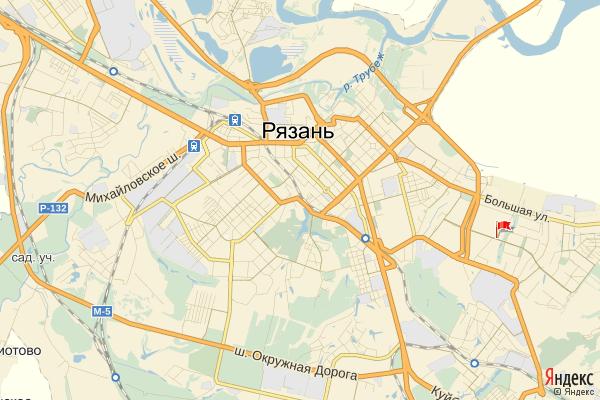 Источник информации: http://maps.yandex.ruФотографии Объекта оценкиОБЗОР РЫНКА НЕДВИЖИМОСТИВ третьем квартале 2015 года на первичном рынке жилой недвижимости Рязани средняя цена предложения демонстрировала медленное, но уверенное движение вниз. Напомним, что в июне стоимость квадратного метра выросла, и в последующие три месяца рынок пытался вернуть данный показатель к апрельским значениям.В итоге благодаря плавному (менее одного процента в месяц) снижению средней цены предложения это удалось. Стоимость квадратного метра в начале октября находится на отметке в 37,9 тыс. руб., и за третий квартал этот показатель снизился на 1,9%.Как уже не раз было в этом году, снижением средней цены мы снова обязаны жилью экономкласса. За третий квартал стоимость квадратного метра данного типа недвижимости снизилась с 35,8 до 34,6 тыс. руб., что составляет 5,3%.Причем наибольшая потеря пришлась на июль и август, 2% и 2,7% соответственно. В сентябре же изменения были не столь значительными – всего 0,7%.Жилье комфорткласса в этом году демонстрирует удивительную стабильность. Третий квартал в этом плане не стал исключением. Средняя цена предложения за прошедшие три месяца осталась неизменной и находится на отметке в 38,8 тыс. руб./кв. м. Всего же за 2015 год стоимость квадратного метра данного типа недвижимости значительно менялась лишь в январе и апреле, однако это привело к итоговой потере в 8,3%.Что касается объектов бизнес-класса, то изменение средней цены предложения полностью игнорирует общую тенденцию рынка. За третий квартал 2015 года квартиры данного типа подорожали на 8% и оцениваются в 54,7 тыс. руб. Такой резкий взлет во многом обусловлен поступлением в продажу нового дома, квартиры в котором реализуются по цене значительно выше средней.Несмотря на высокую цену, не стоит ожидать, что данный показатель скоро пойдет вниз, поскольку спрос на объекты бизнес-класса в меньшей степени зависит от стоимости.В конце сентября ситуация на первичном рынке жилой недвижимости оставалась достаточно сложной. Средняя цена предложения находилась на докризисном уровне (ноября 2014 г.), однако спрос на жилье значительно уступал тому периоду.В структуре предложения по районам города наибольшие изменения произошли благодаря поступлению в продажу новых домов. Так, в Малом центре средняя цена жилья за третий квартал выросла на 8,3% из-за поступления в продажу объекта бизнес-класса, а в Приокском данный показатель снизился на 8% из-за появления нового дома на начальном этапе строительства. Стоимость квадратного метра в этих районах находится на отметке в 58,1 и 34,1 тыс. руб.А вот в Канищеве значительное уменьшение средней цены предложения обусловлено реальным удешевлением квартир в этом районе города. По сравнению с июнем данный показатель упал на 6% и находится на отметке в 31,8 тыс. руб./кв. м.Еще одним районом, в котором наблюдается отрицательная ценовая динамика, является поселок Шлаковый. За третий квартал стоимость квадратного метра здесь опустилась на 2,7% и составляет 40,3 тыс. руб.Несколько выбивается из общей тенденции Московский район. Средняя цена предложения в этом районе за последние три месяца выросла на 1,3% и находится на отметке в 39,5 тыс. руб./кв. м.В остальных частях города изменение цены не превысило одного процента. Стоимость квадратного метра в Большом центре – 40 тыс. руб., в Горроще и Кальном –40,1 тыс. руб., в Песочне – 36,2 тыс. руб.В конце сентября ситуация на первичном рынке жилой недвижимости оставалась сложной. Средняя цена предложения находилась на докризисном уровне (ноября 2014 г.), однако спрос на жилье в сентябре значительно уступал тому периоду.Поэтому существуют все предпосылки для дальнейшего снижения стоимости квадратного метра, но это абсолютно не гарантирует, что покупательная способность населения возрастет. Вероятнее всего, низкий спрос на рынке сохранится до конца года.Опубликовано в №39 еженедельника "Дом.Строй"(от 07.10.2015г.)АНАЛИЗ НАИБОЛЕЕ ЭФФЕКТИВНОГО ИСПОЛЬЗОВАНИЯНедвижимость — это имущество, которое может использоваться не одним, а несколькими способами. Поскольку каждому способу использования объекта недвижимости соответствует определенная величина его стоимости, то перед проведением оценки выбирается один способ использования, называемый наиболее эффективным. Понятие наиболее эффективного использования определяется как вероятное разумное использование свободной земли или улучшенной собственности, которое законодательно разрешено, физически возможно, финансово целесообразно и максимально продуктивно. Анализ наиболее эффективного использования выполняется путем проверки соответствия рассматриваемых вариантов использования следующим критериям: юридическая разрешенность: рассмотрение тех способов использования, которые разрешены распоряжениями по зонообразованию, ограничениями на частную инициативу, положениями об исторических зонах и экологическим законодательством;физическая осуществимость: рассмотрение физически реальных в данной местности способов использования;финансовая целесообразность: рассмотрение того, какое физически осуществимое и разрешенное законом использование будет приносить приемлемый доход владельцу;максимальная эффективность: рассмотрение того, какое из финансово осуществимых использований будет приносить максимальный чистый доход или максимальную текущую стоимость. Анализ наиболее эффективного использования объекта недвижимости, как правило, проводится в два этапа:анализ наиболее эффективного использования участка земли как условно свободного (незастроенного);анализ наиболее эффективного использования для этого же участка, но с существующими улучшениями.На рассматриваемом земельном участке размещен многоквартирный жилой дом, в котором расположена оцениваемая квартира.Анализ земельного участка как условно свободного Анализ проводился в соответствии с действующим законодательством: Земельный кодекс Российской Федерации от 25.10.2001 № 136-ФЗ;Градостроительный кодекс Российской Федерации от 29.12.2004 № 190-ФЗ; Федеральный закон от 21.12.2004 № 172-ФЗ «О переводе земель или земельных участков из одной категории в другую».В результате проведенного анализа наиболее эффективного использования земельного участка как условно свободного Оценщик пришел к следующим выводам.Юридическая разрешенностьСогласно Земельному кодексу Российской Федерации (ст. 7) земли должны использоваться в соответствии с установленным для них целевым назначением. Правовой режим земель определяется исходя из их принадлежности к той или иной категории и разрешенного использования в соответствии с зонированием территорий. Рассматриваемый земельный участок расположен в жилом квартале. Рассматриваемый земельный участок отнесен к землям населенных пунктов.Физическая осуществимость Рельеф данного участка спокойный, без оврагов. Исходя из этого существует физическая возможность размещения на данном участке здания или иных объектов, связанных с разрешенной деятельностью в соответствии с федеральными законами. Финансовая целесообразность и максимальная эффективность С точки зрения финансовой целесообразности и максимальной эффективности на рассматриваемом участке могут располагаться лишь объекты, связанные с деятельностью, разрешенной на данных территориях, в частности строительство многоэтажного многоквартирного дома. Поэтому единственно финансово целесообразным и приносящим максимальную прибыль является строительство и/или функционирование вышеуказанного объекта. Анализ использования земельного участка с существующими улучшениями Анализ наиболее эффективного использования земельного участка с существующими улучшениями с учетом ограничений, накладываемых российским законодательством, заключается в рассмотрении ограниченного числа вариантов дальнейшего использования объекта (дома): снос строения;использование в том состоянии, в котором объект недвижимости находится сейчас;реконструкция или обновление. На основании визуального осмотра и данных, предоставленных Заказчиком, было сделано заключение о хорошем состоянии жилого здания, расположенного на рассматриваемом земельном участке. В данном случае снос расположенного на участке строения не является финансово целесообразным, поскольку рассматриваемый объект недвижимости не исчерпал своих позитивных конструкционных и экономических возможностей. Исходя из юридической правомочности единственно возможным вариантом использования зданий, расположенных на земельном участке, является их использование в качестве объектов, связанных с деятельностью, разрешенной на данных территориях. Поэтому анализ других вариантов использования зданий не проводился. В соответствии с Гражданским кодексом Российской Федерации собственник жилого помещения может использовать его для личного проживания и проживания членов его семьи; размещение собственником в принадлежащем ему жилом помещении предприятий, учреждений, организаций допускается только после перевода такого помещения в нежилое. Перевод помещений из жилого фонда в нежилой производится в порядке, установленном законодательством. На основании проведенного анализа изменение текущего использования объекта представляется финансово нецелесообразным. С учетом спроса на рынке недвижимости наиболее эффективным использованием земельного участка является его использование под строительство многоэтажного многоквартирного дома с расположенными в нем жилыми квартирами.МЕТОДИКА ОЦЕНКИОсновные этапы процесса оценкиПроцесс оценки включает в себя следующие действия:1)	заключение с Заказчиком договора об оценке;2)	получение от Заказчика необходимых документов для проведения оценки;3)	осмотр Объекта оценки, установление количественных и качественных характеристик объекта, изучение его фактического технического состояния, сбор прочей информации об Объекте оценки;4)	составление, по анализу представленной Заказчиком информации, необходимой для проведения оценки, таблица о характеристиках недвижимого имущества, права на которое оцениваются;5)	анализ отраслевых и локальных рынков, к которым относится Объект оценки;6)	расчет рыночной стоимости объекта;7)	согласование полученных результатов, вывод итоговой величины стоимости Объекта оценки;8)	составление и передача Заказчику, банку Отчета об оценке.Анализ представленной Заказчиком информации представлен в нижеследующей таблице. Анализ представленной Заказчиком информацииИсточник: ООО "Аудитпартнер"Основные понятия и терминология В настоящем Отчете оценке подлежит рыночная стоимость Объекта оценки. Оценка была проведена в соответствии с действующим законодательством Российской Федерации, Федеральными стандартами оценки (ФСО), стандартами и правилами оценочной деятельности, утвержденными саморегулируемой организацией оценщиков, в которой состоит Оценщик.Определение рыночной стоимости приводится в Федеральном законе от 29.07.1998 № 135-ФЗ «Об оценочной деятельности в Российской Федерации». Как субъект гражданских правоотношений Исполнитель придерживается требований федерального закона.Для целей настоящей оценки было использовано следующее определение рыночной стоимости, содержащееся в Федеральном стандарте оценки «Цель оценки и виды стоимости» (ФСО № 2): «…наиболее вероятная цена, по которой Объект оценки может быть отчужден на дату оценки на открытом рынке в условиях конкуренции, когда стороны сделки действуют разумно, располагая всей необходимой информацией, а на величине цены сделки не отражаются какие-либо чрезвычайные обстоятельства, то есть когда:одна из сторон сделки не обязана отчуждать Объект оценки, а другая сторона не обязана принимать исполнение;стороны сделки хорошо осведомлены о предмете сделки и действуют в своих интересах;Объект оценки представлен на открытом рынке посредством публичной оферты, типичной для аналогичных объектов оценки;цена сделки представляет собой разумное вознаграждение за Объект оценки, и принуждения к совершению сделки в отношении сторон сделки с чьей-либо стороны не было;платеж за Объект оценки выражен в денежной форме».Срок экспозиции объекта Оценки — период времени начиная с даты представления на открытый рынок (публичная оферта) Объекта оценки до даты совершения сделок с ним.Ликвидность — характеристика того, насколько быстро можно продать по цене адекватной рыночной стоимости объект недвижимого имущества на открытом рынке в условиях конкуренции, когда стороны сделки действуют разумно, располагая всей необходимой информацией, а на сделке не отражаются какие-либо чрезвычайные обстоятельства.Показатель ликвидности — характеристика ликвидности, которая зависит от возможности реализации и прогнозируемого срока продажи. В рамках настоящего Отчета используется следующая градация.Градация ликвидности имуществаРиск ликвидности - это риск связанный с отсутствием возможности реализовать объект недвижимости в необходимо короткие сроки по рыночной цене. Риск ликвидности в рамках данного отчета оценивается как разница между «истинной стоимостью» жилого помещения и его возможной ценой с учетом комиссионных выплат в процентном соотношении. Выбор подходов к оценкеВыделяют три основных подхода к оценке стоимости имущества: затратный, доходный и сравнительный. Рыночная стоимость недвижимости при использовании затратного подхода определяется как сумма стоимости участка земли как свободного и стоимости строительства улучшений (недвижимости) с учетом совокупного износа. Исходное положение затратного подхода состоит в том, что стоимость улучшений определяется как сумма затрат, которые должен понести типичный покупатель для получения на дату оценки путем строительства на этом же участке земли зданий и сооружений, адекватных по своей полезности Объекту оценки. Другими словами, стоимость улучшений определяется как стоимость строительства на дату оценки объекта аналогичной полезности. В основе доходного подхода лежит принцип ожидания, говорящий о том, что стоимость недвижимости определяется величиной будущих выгод ее владельца. Формализуется данный подход путем пересчета будущих денежных потоков, генерируемых собственностью, в текущую стоимость на момент оценки. Общепринятой и наиболее широко используемой базой для определения доходности недвижимости является арендная плата. В рамках доходного подхода к оценке недвижимости выделяют два основных метода оценки — метод дисконтирования и метод капитализации будущих доходов. Первый метод (дисконтирования) основывается на анализе и прогнозе доходов, генерируемых недвижимостью за ряд лет, второй же (капитализации) позволяет пересчитать годовой доход в стоимость собственности. Сравнительный подход, называемый также рыночным, является наиболее широко применяемым в мировой оценочной практике. Сущность его заключается в следующем: стоимость имущества определяется путем сопоставления цен недавних продаж подобных объектов. В рамках сравнительного подхода выделяют метод прямого сравнительного анализа продаж, который заключается в последовательном выполнении следующих действий: подробное исследование рынка с целью получения достоверной информации обо всех факторах, имеющих отношение к объектам сравнимой полезности; определение объектов-аналогов, наиболее схожих с оцениваемым объектом, и проведение сравнительного анализа по каждому аналогу; сопоставление оцениваемого объекта с выбранными объектами сравнения с целью корректировки их продажных цен или исключения из списка объектов-аналогов; приведение ряда скоординированных показателей стоимости сравнимых объектов к рыночной стоимости Объекта оценки. По результатам проведенного анализа наиболее эффективного использования оцениваемого объекта и с учетом информации, которой владел Оценщик, было принято решение об использовании сравнительного подхода для определения рыночной стоимости, так как на рынке недвижимости имеется достаточное для корректной оценки количество предложений по продаже жилых помещений. Доходный подход для определения стоимости объекта не использовался ввиду того, что приобретение квартиры для последующей сдачи ее в аренду нетипично на рынке. Большая доля квартир приобретается лицами для собственного проживания. Поэтому цены на рынке формируются не уровнем возможной доходности, а уровнем платежеспособного спроса на квартиры. Даже если предполагать возможность сдачи объекта в аренду, рынок аренды подобного жилья сформирован не в полном объеме, арендные ставки зависят от многих факторов, учесть которые в силу их разнообразия полностью невозможно. Также цены предложения существенно отличаются от фактически установленных в результате переговоров хозяина и арендатора, а скидки на торг зависят зачастую от личных (субъективных) предпочтений. Все вышеперечисленные причины не позволяют с достаточной степенью достоверности определить арендную ставку и, следовательно, эффективный валовый доход от сдачи объекта в аренду и тем самым делают результат оценки стоимости с применением доходного подхода недостоверным.Применение затратного подхода для определения рыночной стоимости квартир, по мнению Оценщика, является некорректным, поскольку строительство отдельно взятой квартиры является объективно невозможным, расчет же рыночной стоимости квартиры пропорционально ее объему в общем строительном объеме здания дает в высшей степени спорные результаты, т. к. такой подход не учитывает существенные отличия в стоимости строительства различных конструктивных элементов здания (фундаменты, подвальные и чердачные помещения, технические инженерные системы).ОПРЕДЕЛЕНИЕ РЫНОЧНОЙ СТОИМОСТИ ОБЪЕКТА ОЦЕНКИ СРАВНИТЕЛЬНЫМ ПОДХОДОМВыбор объектов-аналоговСравнительный подход при оценке рыночной стоимости оцениваемой квартиры был реализован применением метода прямого сравнительного анализа продаж, который основывается на посылке, что субъекты на рынке осуществляют сделки купли-продажи по аналогии, т. е. основываясь на информации об аналогичных сделках.При этом перед применением сравнительного подхода Оценщик должен сделать вывод о способности оцениваемого объекта недвижимости быть объектом обращения на свободном рынке купли-продажи.В целях оценки Оценщиком анализировалась большая совокупность аналогов. Далее на основе предварительного анализа была подготовлена выборка наиболее близких аналогов, в стоимость которых вносились последовательные поправки для достижения их сопоставимости с оцениваемыми помещениями.Обоснование корректировокКорректировка на уторговывание. Так как стоимость объектов аналогов  является стоимостью предложения строительной компании, корректировка на уторговывание не применялась.Корректировка на материал стен дома. Материал стен жилого дома, в котором расположен объект оценки, также оказывает влияние на стоимость квартиры. Чем более современен и экологичен материал стен дома, тем более привлекательной для покупателей является квартира в нем. Как правило, квартиры в блочных и панельных домах дешевле квартир в кирпичных и кирпично-монолитных домах, даже если они схожи по всем остальным характеристикам. Согласно таблице 12.1.2 стр. 209 "Справочника оценщика недвижимости" том 1 Корректирующие коэффициенты для сравнительного подхода (Нижний Новгород, 2014 г. Авторы: Лейфер Л.А., Шегурова Д.А., Стерлин А.М., Кашникова З.А., Яковлев Д.А., Пономарев А.М.) отношение удельной цены квартиры в доме с панельными стенами к удельной цене такой же квартиры в доме с кирпичными стенами - 0,94.Корректировка на этаж. Корректировка на этаж, на котором расположена квартира – величина, отражающая коэффициент удорожания объекта зависимости от этажа расположения и количества этажей в доме. Корректировка применяется, если квартира расположена на первом или последнем этаже. По данным, полученным в результате консультаций с риэлторами и сотрудниками строительных компаний Рязанского региона диапозон корректировок на этаж составляет 2-5%. (3-5% - квартиры на 1 этаже и 2-4% - квартиры расположенные на последних этажах).(Источник информации:  АН «Центральное агентство недвижимости», тел.: (84912) 96-28-82; АН «Армада-Реэлти», тел. (8412) 24-16-24; АН «Профи», тел. (4912)-28-97-17, Агентство недвижимости "Весна" г. Рязань, ул. Право-Лыбедская д.27, оф.68 тел.: (4912) 511-596; Агентство недвижимости "Огни города" г. Рязань, ул. Семинарская, 17 напротив музея ВДВ тел.: (4912) 777-690; Агентство недвижимости "Комфорт" г. Рязань, ул. Садовая, 18, оф. 9  тел.: (4912) 25-51-67; Агентство недвижимости "Проспект", Россия, г.Рязань, ул.Октябрьская, д.53 тел.: (4912) 33-17-05, 38-64-63, 33-04-16; Агентство недвижимости "Лабрис" г. Рязань, ул. Ленина, д. 51/21,Тел/факс 8(4912) 28-03-99 – многоканальный; Строительная компания ЗАО "ГК Единство", Татарская ул., 47, Рязань, 390005, тел. (4912) 900-700, Строительная компания ООО "Северная компания", Соборная ул., 14, Рязань, 390000, тел. (4912) 707-000, Строительная компания "СПК Зеленый сад", ул. Маяковского, 1-а, Рязань, 390046, тел. (4912) 77-77-70).Корректировка на общую площадь. Корректировка по площади учитывает снижение стоимости в пересчете на единицу сравнения (кв. м) с увеличением площади помещений в соответствии с принципом убывающей предельной полезности (платежеспособный спрос на объект меньшей площади выше). Вносится только в случае, если площадь объекта оценки отклоняется от площади аналога более чем на 10 кв.м (меньшие расхождения ничтожны). По данным, полученным в результате консультаций с риэлторами и сотрудниками строительных компаний региона, диапазон корректировки составляет 2% за каждые 10 кв.м разницы в площади. (Источник информации:  АН «Центральное агентство недвижимости», тел.: (84912) 96-28-82; АН «Армада-Реэлти», тел. (8412) 24-16-24; АН «Профи», тел. (4912)-28-97-17, Агентство недвижимости "Весна" г. Рязань, ул. Право-Лыбедская д.27, оф.68 тел.: (4912) 511-596; Агентство недвижимости "Огни города" г. Рязань, ул. Семинарская, 17 напротив музея ВДВ тел.: (4912) 777-690; Агентство недвижимости "Комфорт" г. Рязань, ул. Садовая, 18, оф. 9  тел.: (4912) 25-51-67; Агентство недвижимости "Проспект", Россия, г.Рязань, ул.Октябрьская, д.53 тел.: (4912) 33-17-05, 38-64-63, 33-04-16; Агентство недвижимости "Лабрис" г. Рязань, ул. Ленина, д. 51/21,Тел/факс 8(4912) 28-03-99 – многоканальный; Строительная компания ЗАО "ГК Единство", Татарская ул., 47, Рязань, 390005, тел. (4912) 900-700, Строительная компания ООО "Северная компания", Соборная ул., 14, Рязань, 390000, тел. (4912) 707-000, Строительная компания "СПК Зеленый сад", ул. Маяковского, 1-а, Рязань, 390046, тел. (4912) 77-77-70).Корректировка на сан. узел. Корректировка на санузел подразумевает предпочтительность выбора квартиры с раздельным санузлом перед совмещенным, корректировка основана на анализе информации полученной в результате консультаций с риэлторами. Корректировка составляет 3%. (Источник информации:  АН «Центральное агентство недвижимости», тел.: (84912) 96-28-82; АН «Армада-Реэлти», тел. (8412) 24-16-24; АН «Профи», тел. (4912)-28-97-17, Агентство недвижимости "Весна" г. Рязань, ул. Право-Лыбедская д.27, оф.68 тел.: (4912) 511-596; Агентство недвижимости "Огни города" г. Рязань, ул. Семинарская, 17 напротив музея ВДВ тел.: (4912) 777-690; Агентство недвижимости "Комфорт" г. Рязань, ул. Садовая, 18, оф. 9  тел.: (4912) 25-51-67;  Агентство недвижимости "Проспект", Россия, г.Рязань, ул.Октябрьская, д.53 тел.: (4912) 33-17-05, 38-64-63, 33-04-16; Агентство недвижимости "Лабрис" г. Рязань, ул. Ленина, д. 51/21,Тел/факс 8(4912) 28-03-99 – многоканальный).Корректировка на балкон, лоджию. Корректировка на наличие балкона/лоджии подразумевает увеличение стоимости квартиры при наличии данного вида улучшения, корректировка определена на основе данных полученных в результате консультаций с риэлторами, а так же при учете мнения экспертов-строителей. В среднем, различие стоимости квартиры с наличием балкона/лоджии от квартиры без данного улучшения составляет 2%. (Источник информации:  АН «Центральное агентство недвижимости», тел.: (84912) 96-28-82; АН «Армада-Реэлти», тел. (8412) 24-16-24; АН «Профи», тел. (4912)-28-97-17, Агентство недвижимости "Весна" г. Рязань, ул. Право-Лыбедская д.27, оф.68 тел.: (4912) 511-596; Агентство недвижимости "Огни города" г. Рязань, ул. Семинарская, 17 напротив музея ВДВ тел.: (4912) 777-690; Агентство недвижимости "Комфорт" г. Рязань, ул. Садовая, 18, оф. 9  тел.: (4912) 25-51-67;  Агентство недвижимости "Проспект", Россия, г.Рязань, ул.Октябрьская, д.53 тел.: (4912) 33-17-05, 38-64-63, 33-04-16; Агентство недвижимости "Лабрис" г. Рязань, ул. Ленина, д. 51/21,Тел/факс 8(4912) 28-03-99 – многоканальный).Корректировка на адрес. При применении корректировки на местоположение оценщиками учитывались следующие факторы:1. Престижность района расположения объекта как социальный фактор, характеризуемый сосредоточением в микрорайоне знаменитых пользователей или объектов, в том числе исторических и архитектурных памятников, заповедных зон, других достопримечательностей.2. Удаленность его от центра деловой активности и жизнеобеспечения, в том числе от административных, общественных, финансовых, торговых, складских комплексов, источников снабжения ресурсами и объектов-конкурентов, всего того, что характеризуется понятием ситус объекта (или его экономическое местоположение).3. Транспортная: и пешеходная доступность объекта, в том числе близость его к основным и вспомогательным транспортным магистралям, к. парковкам для автомобилей и к остановкам общественного транспорта.4. Качество ближайшего окружения, в том числе тип застройки и архитектурные особенности строений, близость к рекреационной зоне — лесу, парку, озеру, реке, а также удаленность от источников экологического дискомфорта — свалок, химических и других вредных производств.        В связи с тем, что объект оценки и объекты аналоги находятся в одном районе города Рязани,  расположены на одинаковой удаленности от центра города, имеют одинаковую транспортную доступность (как на общественном, так и на автомобильном транспорте), имеют схожий тип  окружающей застройки, корректировка на местоположение равна нулю.Корректировка на качество отделки.Учитывает разницу в качестве отделки объекта оценки по сравнению с качеством отделки аналогов. Величина поправки определяется экспертным путем, в соответствии со сложившимися на дату оценки цен на стройматериалы и работы специализированных организаций. Указывается в рублях. Корректировки на состояние внутренней отделкиОписание ремонтных работБез отделки. Состояние квартиры без отделки включает в себя полы, которые перед укладкой самого полового покрытия (ламинат, линолеум и т. д.), потребуется еще выровнять. Стены и потолки требуют подготовки (обшивки, штукатурки, шпаклевки) перед окончательной отделкой. Отсутствуют внутренние перегородки и соответственно межкомнатные двери. Есть готовый, подключенный электрический щиток, но не сделана проводка до розеток и включателей. Проведена система отопление, но не установлены сами радиаторы. Канализация, горячая и холодная вода проведены к санитарным узлам, но не разведены по окончательным точкам..Требуется кап. ремонт. Капитальный ремонт подразумевает комплекс мероприятий, связанных с ремонтными и отделочными работами, в ходе которых так же производится установка или замена отдельных конструктивных элементов, а также инженерных систем и оборудования на новые..Под чистовую отделку. Чистовая отделка помещения включает в себя следующие работы: штукатурка стен, черновая стяжка пола под устройство напольных покрытий всех видов, прокладка теплых полов совместно с устройством стяжки, прокладка системы отопления (в полном объеме), подведение горячего и холодного водоснабжения (без комплектации и установки санфаянса), электросиловая разводка (без установки и комплектации электроприборов и оборудования), установка в оконные проемы пластиковых или деревянных окон со стеклопакетами..Требуется косметический ремонт. Косметический ремонт подразумевает комплекс мероприятий, связанных с ремонтными и отделочными работами, в ходе которых также производится установка или замена отдельных конструктивных элементов, а также инженерных систем и оборудования на новые..Хорошее. При хорошем состоянии затраты времени и финансов минимальны. Не меняются окна, двери, сантехнические коммуникации, старая электропроводка. Потолок перекрашивается, переклеиваются старые обои: производится замена линолеума или ковролина; устанавливается новый плинтус; укладывается плитка в санузле и на кухне..Евроремонт. Евроремонт, прежде всего, предполагает отделку квартиры согласно европейским стандартам. Это Использование высококачественных материалов, эргономичной мебели, смена электрики, водоснабжения, вентиляции - все согласно принятым европейским представлениям о качестве и комфорте. При выполнении евроремонта не допускаются применение отделочных материалов низкого качества и эконом класса..Эксклюзивный евроремонт. При эксклюзивном евроремонте большинство комплектующих изготавливаются на заказ. Материалы и выполнение работы подлежат строгому многоуровнему качеству. При выполнении эксклюзивного ремонта используются самые неординарные приемы отделки. Особенностями такого ремонта являются неповторимость стиля, применение дизайнерских новинок. Ремонт данного класса требует не только качественных дизайнерских разработок, но и ручных  работ, таких как роспись стен, отделка стен венецианской штукатуркой, ручная лепка или выкладка мозаики, изготовление эксклюзивных витражей. .Выведение стоимости оцениваемого объекта недвижимостиНа основе показателей стоимости выбранных объектов-аналогов при помощи внесенных корректировок нами была рассчитана рыночная стоимость Объекта оценки. Таким образом, рыночная стоимость на дату оценки составляет:2 764 314  (два миллиона семьсот шестьдесят четыре тысячи триста четырнадцать) рублей, что по курсу ЦБ РФ на дату оценки составляет  43 292 (сорок три тысячи двести девяносто два) доллара США.Расчет рыночной стоимости Объекта оценки представлен в таблице ниже. Описание объектов-аналогов и их характеристикРасчет рыночной стоимости объекта сравнительным подходомСОГЛАСОВАНИЕ РЕЗУЛЬТАТОВ	 В процессе выполнения задания на оценку были проанализированы три основных подхода к определению стоимости объекта недвижимости; затратный, сравнительный и доходный. Задачей Оценщика являлось дать как можно более четкий и однозначный ответ Заказчику относительно величины стоимости его собственности. Затратный подход полезен в основном для оценки объектов, для которых не существует рынка сбыта. Недостатком затратного подхода являются его статичность и невозможность учесть политическую и экономическую ситуацию в стране, ожидания инвестора, и все негативные элементы. В данном Отчете затратный подход не применялся.Сравнительный подход отражает ту цену, которая может возникнуть на рынке с учетом всех тенденций рынка и предпочтений покупателей.Доходный подход отражает ту предельную стоимость, больше которой потенциальный инвестор, рассчитывающий на типичное использование объекта и на принятые ставки доходности, не будет платить. Инвесторы для данного типа объектов опираются в основном на стремление получить максимальный доход от владения. Учитывая, что дом не является объектом коммерческой недвижимости, доходный подход не применялся.С учетом вышеизложенного даны весовые коэффициенты, отражающие долю каждого из использованных подходов в определении итоговой стоимости: Согласование полученных результатовИсточник: расчеты ООО "Аудитпартнер"Таким образом, рыночная стоимость Объекта оценки, расположенного по адресу: xxxxx, составляет: 2 764 314 (два миллиона семьсот шестьдесят четыре тысячи триста четырнадцать) рублей, что по курсу ЦБ РФ на дату оценки составляет 43 292 (сорок три тысячи двести девяносто два) доллара СШАДЕКЛАРАЦИЯ КАЧЕСТВА ОЦЕНКИ	 Оценщик, выполнивший данную работу, подтверждает на основании знаний и убеждений следующее: утверждения и факты, содержащиеся в данном Отчете, являются правильными и корректными;анализ, мнения и заключения соответствуют сделанным допущениям и ограничивающим условиям и являются его личными, независимыми и профессиональными;анализ информации, мнения и заключения, содержащиеся в Отчете, соответствуют следующим нормативным актам:Федеральный закон Российской Федерации от 29.07.1998 № 135-ФЗ «Об оценочной деятельности в Российской Федерации»;Федеральный стандарт оценки от 20.05.2015 № 297 «Общие понятия оценки, подходы и требования к проведению оценки (ФСО № 1)»;Федеральный стандарт оценки от 20.05.2015 № 298 «Цель оценки и виды стоимости (ФСО № 2)»;Федеральный стандарт оценки от 20.05.2015 № 299 «Требования к отчету об оценке (ФСО № 3)»;Федеральный стандарт оценки от 25.09.2014 № 611 «Оценка недвижимости (ФСО № 7)»;Федеральный стандарт оценки от 01.06.2015 № 327 «Оценка для целей залога (ФСО № 9)»;Стандарты и правила оценочной деятельности, утвержденные саморегулируемой организацией Оценщика: xxxxx (в части, не противоречащей ФСО № 1, ФСО № 2, ФСО № 3, ФСО № 7, ФСО № 9).квалификация Оценщика, участвующего в выполнении Отчета, соответствует профессиональным критериям сообщества профессиональных оценщиков, в котором он состоит.М.П.СПИСОК ИСТОЧНИКОВ ИНФОРМАЦИИ	При подготовке данного Отчета Исполнителем были использованы нижеследующие материалы.Данные, предоставленные Заказчиком (копии):Нормативные акты:Конституция Российской Федерации;Гражданский кодекс Российской Федерации;Налоговый кодекс Российской Федерации;Федеральный закон Российской Федерации от 29.07.1998 № 135-ФЗ «Об оценочной деятельности в Российской Федерации».Стандарты оценки:Федеральный стандарт оценки от 20.05.2015 № 297 «Общие понятия оценки, подходы и требования к проведению оценки (ФСО № 1)»;Федеральный стандарт оценки от 20.05.2015 № 298 «Цель оценки и виды стоимости (ФСО № 2)»;Федеральный стандарт оценки от 20.05.2015 № 299 «Требования к отчету об оценке (ФСО № 3)»;Федеральный стандарт оценки от 25.09.2014 № 611 «Оценка недвижимости (ФСО № 7)»;Федеральный стандарт оценки от 01.06.2015 № 327 «Оценка для целей залога (ФСО № 9)»;Стандарты и правила оценочной деятельности, утвержденные саморегулируемой организацией Оценщика: xxxxx (в части, не противоречащей ФСО № 1, ФСО № 2, ФСО № 3, ФСО № 7, ФСО № 9).Научная литература:Тарасевич Е. И. Оценка недвижимости / Е. И. Тарасевич. — С.-Пб: СПбГТУ, 1997.Оценка рыночной стоимости недвижимости / Под ред. В. М. Рутгайзера. Учебно-практическое пособие. — М.: Дело, 1998.Федотова М. А., Уткин Э. А. Оценка недвижимости и бизнеса / М. А. Федотова, Э. А. Уткин. — М., 2002.Приложение 1. ДОКУМЕНТЫ ИСПОЛНИТЕЛЯПриложение 2. ДОКУМЕНТЫ ЗАКАЗЧИКАПриложение 3. ИНФОРМАЦИЯ, ПОЛУЧЕННАЯ ИЗ ОТКРЫТЫХ ИСТОЧНИКОВПараметрЗначениеОбъект оценкиНедвижимое имущество (трехкомнатная квартира 88,13 кв.м (92,99 кв.м с учетом летних помещений)), расположенная по адресу xxxxxПрава на объект оценки, учитываемые при определении стоимости объекта оценкиxxxxxНаличие ограничений (обременений)Без обремененийЦель оценкиОпределение рыночной стоимости объекта оценкиПредполагаемое использование результатов оценкиДля предоставления в банк ПАО «ВТБ 24»Вид определяемой стоимостиРыночнаяДата оценки05.11.2015Период проведения оценкиС 05.11.2015 по 05.11.2015Порядок и сроки предоставления информацииНеобходимые для оценки материалы и информация переданы Заказчиком в день заключения договораДопущения, на которых должна основываться оценкаПредставлены в соответствующем разделе ОтчетаОсобенности осмотра объектаОтсутствуютПрепятствия к осмотру объектаОтсутствуютЭкспертыОтсутствуютПараметрЗначениеИсполнительxxxxxМесто нахождения ИсполнителяxxxxxПочтовый адрес ИсполнителяxxxxxБанковские реквизиты ИсполнителяxxxxxКонтактная информацияxxxxxСведения о страховом полисе ИсполнителяxxxxxОценщикxxxxxДокументы, подтверждающие получение профессиональных знаний в области оценочной деятельностиxxxxxСведения о членстве Оценщика в саморегулируемой организации оценщиковxxxxx, дата вступления 29.12.2007, номер в реестре СРО 1398Сведения о страховом полисе Оценщика xxxxx, страховой полис №xxxxx, страховая сумма: 5 000 000 рублей, дата выдачи: 11.12.2014, срок действия полиса: с 11.12.2014 по 10.12.2015Привлекаемые к проведению оценки специалисты Для проведения работ по оценке не привлекались другие специалисты, помимо указанного выше Оценщика. ЗаказчикxxxxxРеквизиты ЗаказчикаПаспорт: серия xxxxx, номер xxxxx, выдан 06.11.2015 xxxxx. Адрес регистрации: xxxxx.М.П.Характеристика месторасположенияХарактеристика месторасположенияХарактеристика месторасположенияХарактеристика месторасположенияТранспортная доступностьСредняяСредняяСредняяОписание района расположения Объекта оценкиОписание района расположения Объекта оценкиОписание района расположения Объекта оценкиОписание района расположения Объекта оценкиОкружающая застройкаМногоэтажная и малоэтажная застройкаМногоэтажная и малоэтажная застройкаМногоэтажная и малоэтажная застройкаНаличие и описание улучшенийПаркиНетНетНаличие и описание улучшенийСкверыНетНетНаличие и описание улучшенийПрудНетНетНаличие и описание улучшенийОзероНетНетБлизость к объектам социальной сферы (в пределах 1 км)ШколаЕстьЕстьБлизость к объектам социальной сферы (в пределах 1 км)Детский садЕстьЕстьБлизость к объектам социальной сферы (в пределах 1 км)Отделение банкаЕстьЕстьБлизость к объектам социальной сферы (в пределах 1 км)Предприятия службы бытаЕстьЕстьБлизость к объектам социальной сферы (в пределах 1 км)Торговые предприятияЕстьЕстьБлизость к объектам социальной сферы (в пределах 1 км)АптекаЕстьЕстьБлизость к объектам социальной сферы (в пределах 1 км)ПоликлиникаЕстьЕстьНаличие расположенных рядом объектов, снижающих либо повышающих привлекательность конкретного двора и района в целомНетНетНетЭкологическая обстановкаБлагоприятная Благоприятная Благоприятная Престижность районаСредняяСредняяСредняяЭстетичность окружающей застройкиХорошаяХорошаяХорошаяНаличие и тип автомобильной парковкиСтихийнаяСтихийнаяСтихийнаяЛиквидностьСредняяСредняяСредняяСрок экспозиции для оцениваемого объекта, мес.333Состояние прилегающей территорииХорошееХорошееХорошееОписание здания, подъездаОписание здания, подъездаОписание здания, подъездаОписание здания, подъездаГод постройки домаНет данныхНет данныхНет данныхГод последнего капитального ремонтаНе производилсяНе производилсяНе производилсяГруппа капитальностиIIIПроцент износа здания (согласно данным БТИ), %Нет данныхНет данныхНет данныхФизический износ дома, %-1 (определялся исходя из нормативного срока жизни для данного типа домов (150 лет) и результата визуального осмотра)-1 (определялся исходя из нормативного срока жизни для данного типа домов (150 лет) и результата визуального осмотра)-1 (определялся исходя из нормативного срока жизни для данного типа домов (150 лет) и результата визуального осмотра)Количество квартир в доме287287287Серия домаНовостройкаНовостройкаНовостройкаТип перегородокКирпичныеКирпичныеКирпичныеЭтажность дома151515Материал стенКирпичКирпичКирпичХарактеристика перекрытийЖелезобетонныеЖелезобетонныеЖелезобетонныеСостояние подъездаВ настоящий момент дом, в котором расположен объект оценки находится на стадии строительства.В настоящий момент дом, в котором расположен объект оценки находится на стадии строительства.В настоящий момент дом, в котором расположен объект оценки находится на стадии строительства.Видимые дефекты фасадаОтсутствуютОтсутствуютОтсутствуютБлагоустройство дома (наличие лифта, мусоропровода, кодового замка/домофона, консьержа, противопожарная безопасность) ЛифтЕстьЕстьБлагоустройство дома (наличие лифта, мусоропровода, кодового замка/домофона, консьержа, противопожарная безопасность) МусоропроводНетНетБлагоустройство дома (наличие лифта, мусоропровода, кодового замка/домофона, консьержа, противопожарная безопасность) ОхранаДомофонДомофонНаличие информации о планах на снос, реконструкцию, капитальный ремонтДом не значится в списках на снос, реконструкцию, капитальный ремонтДом не значится в списках на снос, реконструкцию, капитальный ремонтДом не значится в списках на снос, реконструкцию, капитальный ремонтНаличие встроенно-пристроенных помещений нежилого назначенияОтсутствуютОтсутствуютОтсутствуютНаличие дополнительных услуг для жильцовнтейнерная площадка с твердым покрытием для мусорных контейнеров, устройство внутридворового проезда из асфальтобетона, площадки для парковки автотранспорта. Все площадки имеют соответствующие покрытие и оборудование. Для пешеходной связи разбивается сеть тротуаров. Покрытие проездов и тротуаров асфальтобетонное с бортовым камнем. Территория, свободная от застройки и проездов максимально озеленяется, высаживаются деревья и кустарники, устраиваются газоны.  Предусмотрены мероприятия по обеспечению жизнедеятельности инвалидов и других маломобильных групп населения: возможность проезда механических инвалидных колясок к зданию дома; для доступа с отметки входов на уровень первого этажа в секциях 2А, 2Г устанавливаются подъемники; на каждом крыльце запроектированы пандусы с уклоном не более 8%, шириной 1,2 м; на открытой площадке для парковки автомашин выделены места для парковки автомашин водителей, относящихся к маломобильным группам населения.нтейнерная площадка с твердым покрытием для мусорных контейнеров, устройство внутридворового проезда из асфальтобетона, площадки для парковки автотранспорта. Все площадки имеют соответствующие покрытие и оборудование. Для пешеходной связи разбивается сеть тротуаров. Покрытие проездов и тротуаров асфальтобетонное с бортовым камнем. Территория, свободная от застройки и проездов максимально озеленяется, высаживаются деревья и кустарники, устраиваются газоны.  Предусмотрены мероприятия по обеспечению жизнедеятельности инвалидов и других маломобильных групп населения: возможность проезда механических инвалидных колясок к зданию дома; для доступа с отметки входов на уровень первого этажа в секциях 2А, 2Г устанавливаются подъемники; на каждом крыльце запроектированы пандусы с уклоном не более 8%, шириной 1,2 м; на открытой площадке для парковки автомашин выделены места для парковки автомашин водителей, относящихся к маломобильным группам населения.нтейнерная площадка с твердым покрытием для мусорных контейнеров, устройство внутридворового проезда из асфальтобетона, площадки для парковки автотранспорта. Все площадки имеют соответствующие покрытие и оборудование. Для пешеходной связи разбивается сеть тротуаров. Покрытие проездов и тротуаров асфальтобетонное с бортовым камнем. Территория, свободная от застройки и проездов максимально озеленяется, высаживаются деревья и кустарники, устраиваются газоны.  Предусмотрены мероприятия по обеспечению жизнедеятельности инвалидов и других маломобильных групп населения: возможность проезда механических инвалидных колясок к зданию дома; для доступа с отметки входов на уровень первого этажа в секциях 2А, 2Г устанавливаются подъемники; на каждом крыльце запроектированы пандусы с уклоном не более 8%, шириной 1,2 м; на открытой площадке для парковки автомашин выделены места для парковки автомашин водителей, относящихся к маломобильным группам населения.Прочие особенности домаОтсутствуютОтсутствуютОтсутствуютОписание Объекта оценкиОписание Объекта оценкиОписание Объекта оценкиОписание Объекта оценкиЭтаж расположения101010Количество квартир на этаже555Тип планировкиФиксированныйФиксированныйФиксированныйКоличество комнат333Площадь Объекта оценки, кв. м88,13 (xxxxx)88,13 (xxxxx)88,13 (xxxxx)Общая площадь Объекта оценки с учетом летних помещений, кв. м92,99 (xxxxx)92,99 (xxxxx)92,99 (xxxxx)Площадь летних помещений, кв. м4,89 (xxxxx)4,89 (xxxxx)4,89 (xxxxx)Жилая площадь, кв. м52,79 (xxxxx)52,79 (xxxxx)52,79 (xxxxx)Площадь кухни, кв. мНет данных (xxxxx)Нет данных (xxxxx)Нет данных (xxxxx)Наличие балкона/лоджииЛоджия (xxxxx)Лоджия (xxxxx)Лоджия (xxxxx)Вспомогательные и подсобные помещения, кв. м---Кол-во и тип санузловРаздельный (xxxxx)Раздельный (xxxxx)Раздельный (xxxxx)Вид из окна / стороны светаВо двор и на улицу / на юго-востокВо двор и на улицу / на юго-востокВо двор и на улицу / на юго-востокВысота потолков, мНет данныхНет данныхНет данныхНаличие следов протечек на потолкеНе обнаруженыНе обнаруженыНе обнаруженыВидимые дефекты отделкиНетНетНетКондиционированиеНетНетНетОтопительные приборыБиметаллические радиаторы отопления  (в соответствии с проектной документацией)Биметаллические радиаторы отопления  (в соответствии с проектной документацией)Биметаллические радиаторы отопления  (в соответствии с проектной документацией)Противопожарная безопасностьНетНетНетДополнительные удобстваНетНетНетИнженерное оборудование домаИнженерное оборудование домаИнженерное оборудование домаИнженерное оборудование домаХолодное водоснабжениеЦентрализованноеЦентрализованноеЦентрализованноеГорячее водоснабжениеИндивидуальноеИндивидуальноеИндивидуальноеКанализацияЦентрализованнаяЦентрализованнаяЦентрализованнаяЭлектроснабжениеЦентрализованноеЦентрализованноеЦентрализованноеГазоснабжениеПрисутствуетПрисутствуетПрисутствуетТеплоснабжениеИндивидуальноеИндивидуальноеИндивидуальноеКухонная плитаГазовая (согласно проектной документации)Газовая (согласно проектной документации)Газовая (согласно проектной документации)Сантехника/состояниеИмеется возможность подключения сантехнического оборудования (согласно проектной  документации))/Сантехника отсутствует (установка сантехники проектной документацией не предусмотрено)Имеется возможность подключения сантехнического оборудования (согласно проектной  документации))/Сантехника отсутствует (установка сантехники проектной документацией не предусмотрено)Имеется возможность подключения сантехнического оборудования (согласно проектной  документации))/Сантехника отсутствует (установка сантехники проектной документацией не предусмотрено)Слаботочное обеспечениеТелефонТелефонНетСлаботочное обеспечениеИнтернетИнтернетНетСлаботочное обеспечениеРадиоРадиоНетСлаботочное обеспечениеТВ-антеннаТВ-антеннаНетСлаботочное обеспечениеДругоеДругое—Описание внутренней отделки Объекта оценкиОписание внутренней отделки Объекта оценкиОписание внутренней отделки Объекта оценкиОписание внутренней отделки Объекта оценкиКонструктивные элементыОписание Описание Описание ПолыЦементная стяжка (согласно проектной документации)Цементная стяжка (согласно проектной документации)Цементная стяжка (согласно проектной документации)ПотолокБез отделки (согласно проектной документации)Без отделки (согласно проектной документации)Без отделки (согласно проектной документации)СтеныОштукатурены (согласно проектной документации)Оштукатурены (согласно проектной документации)Оштукатурены (согласно проектной документации)ОкнаПВХ (согласно проектной документации)ПВХ (согласно проектной документации)ПВХ (согласно проектной документации)Входная дверь / внутренние двериМеталлическая (согласно проектной документации) / Установка внутренних дверей не предусмотрено проектной документациейМеталлическая (согласно проектной документации) / Установка внутренних дверей не предусмотрено проектной документациейМеталлическая (согласно проектной документации) / Установка внутренних дверей не предусмотрено проектной документациейОбщее состояниеОбъект оценки находится в стадии строительстваОбъект оценки находится в стадии строительстваОбъект оценки находится в стадии строительстваНеобходимые ремонтные работыОбъект оценки находится в стадии строительстваОбъект оценки находится в стадии строительстваОбъект оценки находится в стадии строительстваЮридический статус, согласно представленной документацииЮридический статус, согласно представленной документацииЮридический статус, согласно представленной документацииЮридический статус, согласно представленной документацииВид праваПраво требования (Источник информации: Договор № xxxxx участия в долевом строительстве многоквартирного дома от 06 октября 2015 г.).Право требования (Источник информации: Договор № xxxxx участия в долевом строительстве многоквартирного дома от 06 октября 2015 г.).Право требования (Источник информации: Договор № xxxxx участия в долевом строительстве многоквартирного дома от 06 октября 2015 г.).ОбремененияБез обремененийБез обремененийБез обремененийТекущее использование Объекта оценкиВ качестве объекта жилого фондаВ качестве объекта жилого фондаВ качестве объекта жилого фондаОписание планировки Объекта оценкиОписание планировки Объекта оценкиОписание планировки Объекта оценкиОписание планировки Объекта оценкиСоответствие планировочных решений Объекта оценки указанным решениям в технической документации Фактическая планировка Объекта оценки соответствует поэтажному плану БТИ Фактическая планировка Объекта оценки соответствует поэтажному плану БТИ Фактическая планировка Объекта оценки соответствует поэтажному плану БТИ Поэтажный план (по документам БТИ)Группа зданийТип зданийФундаментыСтеныПерекрытияСрок службы, летIОсобо капитальныеКаменные и бетонныеКирпичные, крупноблочные и крупнопанельныеЖелезобетонные150IIОбыкновенныеКаменные и бетонныеКирпичные и крупноблочныеЖелезобетонные или смешанные120IIIКаменные, облегченныеКаменные и бетонныеОблегченные из кирпича, шлакоблоков и ракушечникаДеревянные или железобетонные100IVДеревянные, смешанные, сырцовыеЛенточные бутовыеДеревянные, смешанныеДеревянные50VСборно-щитовые, каркасные глинобитные, саманные и фахверковые На деревянных ступенях или на бутовых столбахКаркасные, глинобитныеДеревянные30VIКаркасно-камышитовыеНа деревянных ступенях или на бутовых столбахКаркасные, глинобитныеДеревянные15НаименованиеНормативный срок жизни (срок службы), летСрок остаточной полезной жизни, летЭффективный возраст, летФизический износ, %Здание, в котором расположен Объект оценки150151-1-1%МеткаАдресНомер аналогафлажокРязанская обл, г. Рязань, xxxxx, 2, xxxxxОбъект оценкиИнформация о виде и объеме прав на Объект оценкиПолучение исчерпывающей информации о виде и объеме прав на недвижимое имущество, содержащейся в документах, подтверждающих существующие права на него (в правоудостоверяющих, правоустанавливающих документах)ПроведеноСопоставление данных об Объекте оценкиУстановление конструктивных особенностей недвижимого имущества, права на которое оцениваются, а также соответствия (наличия/отсутствия не зарегистрированных в установленном порядке перепланировок и т.п.) фактического состояния недвижимого имущества характеристикам объекта, отраженным в действительных на дату оценки документах органов/организаций, осуществляющих технический учет и инвентаризацию на здания, строения, сооружения, входящие в состав Объекта оценки (технический паспорт, выписка из технического паспорта, поэтажный план, экспликация, справка о физическом состоянии здания/сооружения, кадастровый паспорт при наличии)ПроведеноУстановление данных об обременениях на Объект оценкиУстановление наличия/отсутствия обременений недвижимого имущества, права на которое оцениваются, на основании документов, содержащих сведения о наличии обременений, установленных в отношении оцениваемого имущества, включая обременение сервитутом, залогом или долговыми обязательствами, наличием арендаторов, соглашений, контрактов, договоров, зарегистрированных в квартире лиц (включая несовершеннолетних) и любых других обременений (при их наличии)ПроведеноУстановление данных об имуществе, не являющемся недвижимымУстановление наличия/отсутствия подлежащего оценке в составе недвижимого имущества, права на которое оцениваются, имущества, не являющегося недвижимым (неотъемлемые улучшения Объекта оценки (улучшения, без которых невозможно полноценное текущее использование/эксплуатация объекта))ПроведеноУстановление иных сведенийУстановление иных количественных и качественных характеристик недвижимого имущества, права на которое оцениваются, в том числе содержащих описание существующих прав на Объект оценкиПроведеноПоказатель ликвидностиВысокаяВыше среднейСредняяНиже среднейНизкаяПримерный срок реализации, месяцевМенее 11—22—44—6Более 6Аналог/ОбъектБез отделкиТребуется кап. ремонтПод чистовую отделкуТребуется косметический ремонтХорошееЕвроремонтЭксклюзивный евроремонтБез отделкиот 0от 0от -3000от -4000от -5000от -6000от -7000Требуется кап. ремонтот 0от 0от -3000от -4000от -5000от -6000от -7000Под чистовую отделкуот 3000от 3000от 0от -1000от -2000от -3000от -4000Требуется косметический ремонтот 4000от 4000от 1000от 0от -1000от -2000от -3000Хорошееот 5000от 5000от 2000от 1000от 0от -1000от -2000Евроремонтот 6000от 6000от 3000от 2000от 1000от 0от -1000Эксклюзивный евроремонтот 7000от 7000от 4000от 3000от 2000от 1000от 0Аналог № 1Аналог № 2Аналог № 3Аналог № 4Адресг. Рязань, р-н Песочня, мкр-н - 7, д. 2, кв. г. Рязань, р-н Песочня, мкр-н - 7, д. 2, кв. 36г. Рязань, р-н Песочня, мкр-н - 7, д. 2, кв. 55г. Рязань, р-н Песочня, мкр-н - 7, д. 2, кв. 61Источник информацииxxxxxxxxxxxxxxxxxxxxКонтактная информацияxxxxxxxxxxxxxxx0xxxxxЦена предложения2 677 4652 747 8602 676 8952 747 860Цена за 1 кв.м30 39530 34330 39530 343Городг. Рязаньг. Рязаньг. Рязаньг. РязаньТип дома (материал стен)КирпичКирпичКирпичКирпичЭтаж181113Площадь c учетом летних помещений, кв.м88,0990,5688,0790,56Сан. узелРаздельныйРаздельныйРаздельныйРаздельныйБалкон, лоджияЛоджияЛоджияЛоджияЛоджияФизическое состояниеОбъект находится в стадии строительстваОбъект находится в стадии строительстваОбъект находится в стадии строительстваОбъект находится в стадии строительстваГруппы элементов сравнения, ед. изм.Объект оценкиРасчет рыночной стоимости объекта оценкиРасчет рыночной стоимости объекта оценкиРасчет рыночной стоимости объекта оценкиРасчет рыночной стоимости объекта оценкиРасчет рыночной стоимости объекта оценкиРасчет рыночной стоимости объекта оценкиРасчет рыночной стоимости объекта оценкиРасчет рыночной стоимости объекта оценкиГруппы элементов сравнения, ед. изм.Объект оценкиАналог № 1Аналог № 1Аналог № 2Аналог № 2Аналог № 3Аналог № 3Аналог № 4Аналог № 4АдресРязанская обл, г. Рязань, xxxxx, 2, xxxxxг. Рязань, р-н Песочня, мкр-н - 7, д. 2, кв. 0,0%г. Рязань, р-н Песочня, мкр-н - 7, д. 2, кв. 360,0%г. Рязань, р-н Песочня, мкр-н - 7, д. 2, кв. 550,0%г. Рязань, р-н Песочня, мкр-н - 7, д. 2, кв. 610,0%Цена предложения—2 677 4652 677 4652 747 8602 747 8602 676 8952 676 8952 747 8602 747 860Цена за 1 кв.м—30 39530 39530 34330 34330 39530 39530 34330 343Уторговывание—-3,0%-3,0%-3,0%-3,0%-3,0%-3,0%-3,0%-3,0%Скорректированная цена предложения за 1 кв.м., руб.—29 48329 48329 43329 43329 48329 48329 43329 433Тип дома (материал стен)КирпичКирпич0,0%Кирпич0,0%Кирпич0,0%Кирпич0,0%Этаж1014,0%80,0%110,0%130,0%Площадь c учетом летних помещений, кв.м92,9988,090,0%90,560,0%88,070,0%90,560,0%СанузелРаздельныйРаздельный0,0%Раздельный0,0%Раздельный0,0%Раздельный0,0%Балкон, лоджияЛоджияЛоджия0,0%Лоджия0,0%Лоджия0,0%Лоджия0,0%Общая процентная поправкаОбщая процентная поправка1,0%1,0%-3,0%-3,0%-3,0%-3,0%-3,0%-3,0%Физическое состояниеОбъект оценки находится в стадии строительстваОбъект находится в стадии строительства0Объект находится в стадии строительства0Объект находится в стадии строительства0Объект находится в стадии строительства0Скорректированная цена за 1 кв. м, руб.Скорректированная цена за 1 кв. м, руб.30 69930 69929 43329 43329 48329 48329 43329 433Весовые коэффициентыВесовые коэффициенты0.22220.22220.25930.25930.25930.25930.25920.2592Средневзвешенная стоимость 1 кв.м, руб.  Средневзвешенная стоимость 1 кв.м, руб.  Средневзвешенная стоимость 1 кв.м, руб.  Средневзвешенная стоимость 1 кв.м, руб.  Средневзвешенная стоимость 1 кв.м, руб.  Средневзвешенная стоимость 1 кв.м, руб.  Средневзвешенная стоимость 1 кв.м, руб.  Средневзвешенная стоимость 1 кв.м, руб.  29 72729 727Стоимость объекта, рассчитанная в рамках сравнительного подхода, руб.  Стоимость объекта, рассчитанная в рамках сравнительного подхода, руб.  Стоимость объекта, рассчитанная в рамках сравнительного подхода, руб.  Стоимость объекта, рассчитанная в рамках сравнительного подхода, руб.  Стоимость объекта, рассчитанная в рамках сравнительного подхода, руб.  Стоимость объекта, рассчитанная в рамках сравнительного подхода, руб.  Стоимость объекта, рассчитанная в рамках сравнительного подхода, руб.  Стоимость объекта, рассчитанная в рамках сравнительного подхода, руб.  2 764 3142 764 314Наименование подходаЗначениеУдельный весУдельное значениеЗатратный походНе применялся——Сравнительный подход2 764 3141,02 764 314Доходный подходНе применялся——ОценщикОценщикxxxxxxxxxxxxxxx xxxxx xxxxxxxxxx xxxxx xxxxxxxxxx xxxxx xxxxxxxxxx xxxxx xxxxx